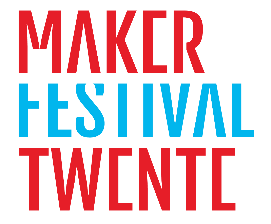 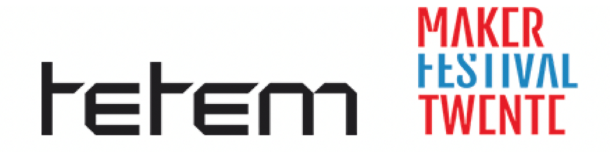 Persbericht | 26 april 2022Maker Festival Twente 2022De 9e editie van het Maker Festival Twente belooft dit jaar weer een uniek familiefestival én een waar makers festijn te worden. Met een Maakdag Festival in elke Twentse gemeente en het meerdaagse Maker Festival in Enschede kan elke inwoner van Twente dichtbij huis of juist in een nieuwe omgeving experimenteren met de nieuwste digitale en creatieve maaktechnologieën. 1 t/m 31 mei | Maakdag Festivals in elke Twentse gemeenteHet Maker Festival gaat in mei on tour door Twente en strijkt op 1 en 22 mei neer in Theater Hof 88 en op 21 en 28 mei in Bibliotheek Almelo. Tijdens de Maakdag Festivals kun je elke dag in verschillende labs digitale, creatieve en uitdagende maakactiviteiten volgen en nieuwe maakwerelden ontdekken. Breng een bezoek aan het MaakLab en experimenteer met creatieve (maak)technieken zoals de nieuwste Make-It techniekkit Hankamp Gears Ros van Twente of maak een instrument van restafval. Leer in het FilmLab hoe je een 360 graden film maakt of bezoek het RobotLab waar deelnemers (vanaf 3 jaar) een van de slimme robots kunnen programmeren. Of creëer in het MediaLab je eigen verhaal met de digitale installaties Mijn Lijn of Terra Nova. Maar er is meer!Ontdek welke technieken en maakprocessen in het onderwijs en het bedrijfsleven worden gebruikt én praat met de experts in het KennisLab. Op zaterdag 21 mei is Waag technology & society uit Amsterdam te gast in het KennisLab bij Bibliotheek Almelo en zondag 22 mei in Theater Hof 88, waar ze samen met jou op verkenning gaan in de Expeditie van de toekomst. Van welke planeet B droom jij, stel dat je helemaal opnieuw zou kunnen beginnen? Ontdek het tijdens twee uitdagende activiteiten!1 t/m 8 mei | Maker Festival in Roombeek Enschede Op het festivalterrein bij Tetem in Enschede zijn elke dag van 13:30 – 17:00 uur vele activiteiten. Laat je verrassen in het TheaterLab: bezoek de theatervoorstelling ‘Over een kleine mol die wil weten wie op zijn kop gepoept heeft (2+)’, doe zélf mee aan de muziekvoorstelling Kwaak (4+) of ga naar het hoorspel Wakkerland (7+) van Jeugdtheater Sonnevanck. Bezoek een van de MadScience shows waarin professor Mad het hele gezin meeneemt in de wereld van wetenschap en techniek. Ga op de Grote Familie ontdekkingsreis in het MuseumLab of bouw zélf mee aan de tentoonstelling Gen C: Children of 2050 in het KunstLab. Ervaar en beleef hoe kunst en digitale techniek in samenspel tot spannende creaties en compleet nieuwe werelden leiden!Bekijk alle data en locaties in Almelo én het complete festivalprogramma van het Maker Festival Twente in Enschede op www.makerfestivaltwente.nl. 
Zet het vast voor het hele gezin in je agenda en creëer je eigen Maak Experience tijdens het Maker Festival Twente!Maakdag Festival | De toegang is gratis*zondag 1 mei van 11:00 - 16:00 uur Theater Hof 88zaterdag 21 mei van 11:00 - 16:00 uur Bibliotheek Almelozondag 22 mei van 11:00 - 16:00 uur Theater Hof 88zaterdag 28 mei van 11:00 - 16:00 uur Bibliotheek AlmeloMaker Festival Twente | 1 t/m 8 mei van 13:30 -17:00 uur op het festivalterrein van Tetem aan de Stroinksbleekweg 16 in Enschede. De toegang is gratis*** Toegang tot het Maakdag Festival is gratis. Voor techniekpakketjes in het MaakLab wordt een bijdrage van €3 p.p. gevraagd. **voor het TheaterLab reserveer je van tevoren een ticket van €3 p.p. Voor techniekpakketjes in het MaakLab wordt een bijdrage van €3 p.p. gevraagd.Noot voor de redactie: Voor meer informatie, foto’s en aanvraag van interviews kunt u contact opnemen met Wencke Steggink, Marketing- & programmamedewerker Tetem, telefoon 06-41456404 of e-mail wencke@tetem.nl | Bronvermelding Foto Bianca Carague of Sylvia Bokkerink